Rybnik, dnia  30 grudnia 2019 r.INFORMACJA O WYBORZE NAJKORZYSTNIEJSZEJ OFERTY dot.: przetargu nieograniczonego„Modernizacja budynku przy ul. Chrobrego 13 w Rybniku”Zakład Gospodarki Mieszkaniowej informuje o wyniku postępowania przetargowego dla  ww. zamówienia.Komisja przetargowa wybrała ofertę złożoną przez Wykonawcę:Konsorcjum firm: Lider: BEN-BUD Sp. z o.o., ul. Gajowa 68, 44-240 ŻoryCzłonek: BEN-BUD Janusz Benisz, ul. Gajowa 68, 44-240 ŻoryOferta nr 1Cena oferty brutto: 5.700 752,62 złGwarancja na roboty budowlane:  60 miesięcyGwarancja na urządzenia i przybory:  24 miesiąceTermin realizacji zamówienia:  500 dni od dnia zawarcia umowyWybrana oferta uzyskała najwyższą liczbę punktów zgodnie z formułą oceny ustaloną w rozdziale XII SIWZ. W postępowaniu zastosowano następujące kryteria:Cena						60 %Gwarancja na roboty budowlane 		20 %Gwarancja na urządzenia i przybory 	20 %a sposób przyznawania punktów opisano wzorami w SIWZ.Andrzej WaliszewskiZ-ca Dyrektora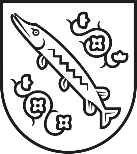 Zakład Gospodarki Mieszkaniowejw Rybnikuul. Tadeusza Kościuszki 17 44-200 Rybnik, t +48 32 42 94 860 , f +48 32 42 94 889zgm@zgm.rybnik.plDZP.2120.0075.2019WykonawcyNr ofertyFirma (nazwa) lub nazwisko oraz adres WykonawcyLiczba punktów w kryterium ILiczba punktów 
w kryterium IILiczba punktów 
w kryterium IIIŁączna liczba punktów1Konsorcjum firm:Lider: BEN-BUD 
Sp. z o.o.ul. Gajowa 6844-240 ŻoryCzłonek: BEN-BUD Janusz Beniszul. Gajowa 6844-240 Żory6020201002Przedsiębiorstwo Budowlane „DOMBUD” S.A.ul. Drzymały 1540-059 Katowice32,44202072,443MILIMEX S.A.ul. Olimpijska 741-100 Siemianowice Śląskie50,57202090,574Zakład Remontowo-Budowlany „ULBUD” Grzegorz Stolarskiul. Botaniczna 26/1642-216 Częstochowa55,24202095,245Climatic Sp. z o.o. Sp. k.Reguły, ul. Żytnia 605-816 Michałowice59,03202099,03